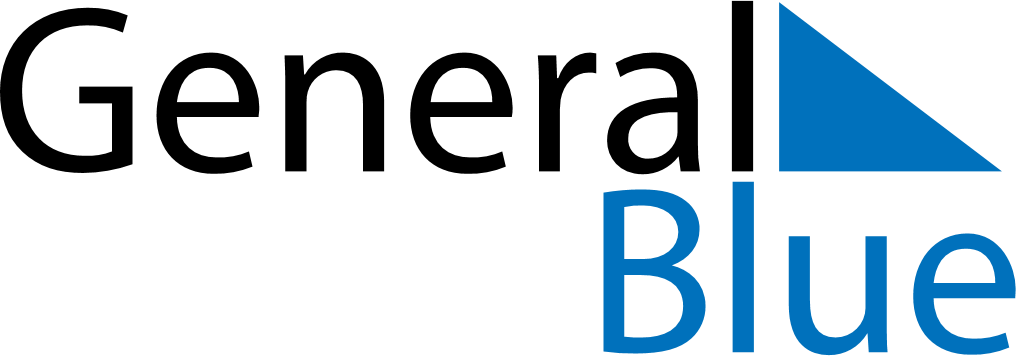 December 2027December 2027December 2027ReunionReunionMondayTuesdayWednesdayThursdayFridaySaturdaySunday1234567891011121314151617181920212223242526Abolition of SlaveryChristmas Day2728293031